複数の製品ロードマップ テンプレート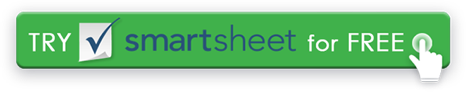 ステータスキー		計画 		承認済み		開発		開始済み2018年第3四半期2018年第3四半期2018年第3四半期2018年第4四半期2018年第4四半期2018年第4四半期2019年第1四半期2019年第1四半期2019年第1四半期2019年第1四半期2019年第1四半期2019年第1四半期2019年第2四半期2019年第2四半期2019年第2四半期2019年第2四半期2019年第2四半期2019年第2四半期2019年第3四半期2019年第3四半期2019年第3四半期2019年第3四半期2019年第3四半期2019年第3四半期2019 – 第4四半期2019 – 第4四半期2019 – 第4四半期2019 – 第4四半期2019 – 第4四半期2019 – 第4四半期2020年第1四半期2020年第1四半期2020年第1四半期2020年第1四半期2020年第1四半期2020年第1四半期2020 – 第2四半期2020 – 第2四半期2020 – 第2四半期2020 – 第2四半期2020 – 第2四半期2020 – 第2四半期7 月8 月9 月10月11 月12 月月月2月2月3月3月4月4月5 月5 月6 月6 月7 月7 月8 月8 月9 月9 月10月10月11 月11 月12 月12 月月月2月2月3月3月4月4月5 月5 月6 月6 月商品1商品1商品1商品1商品1商品1商品1商品1商品1商品1商品1商品1商品1商品1商品1商品1商品1商品1商品1商品1商品1商品1商品1商品1商品1商品1商品1商品1商品1商品1商品1商品1商品1商品1商品1商品1商品1商品1商品1商品1商品1商品1製品2製品2製品2製品2製品2製品2製品2製品2製品2製品2製品2製品2製品2製品2製品2製品2製品2製品2製品2製品2製品2製品2製品2製品2製品2製品2製品2製品2製品2製品2製品2製品2製品2製品2製品2製品2製品2製品2製品2製品2製品2製品2製品3製品3製品3製品3製品3製品3製品3製品3製品3製品3製品3製品3製品3製品3製品3製品3製品3製品3製品3製品3製品3製品3製品3製品3製品3製品3製品3製品3製品3製品3製品3製品3製品3製品3製品3製品3製品3製品3製品3製品3製品3製品3商品4商品4商品4商品4商品4商品4商品4商品4商品4商品4商品4商品4商品4商品4商品4商品4商品4商品4商品4商品4商品4商品4商品4商品4商品4商品4商品4商品4商品4商品4商品4商品4商品4商品4商品4商品4商品4商品4商品4商品4商品4商品4免責事項Web サイトで Smartsheet が提供する記事、テンプレート、または情報は、参照のみを目的としています。当社は、情報を最新かつ正確に保つよう努めていますが、本ウェブサイトまたは本ウェブサイトに含まれる情報、記事、テンプレート、または関連グラフィックに関する完全性、正確性、信頼性、適合性、または可用性について、明示的または黙示的を問わず、いかなる種類の表明または保証も行いません。したがって、お客様がそのような情報に依拠する行為は、お客様ご自身の責任において厳格に行われるものとします。